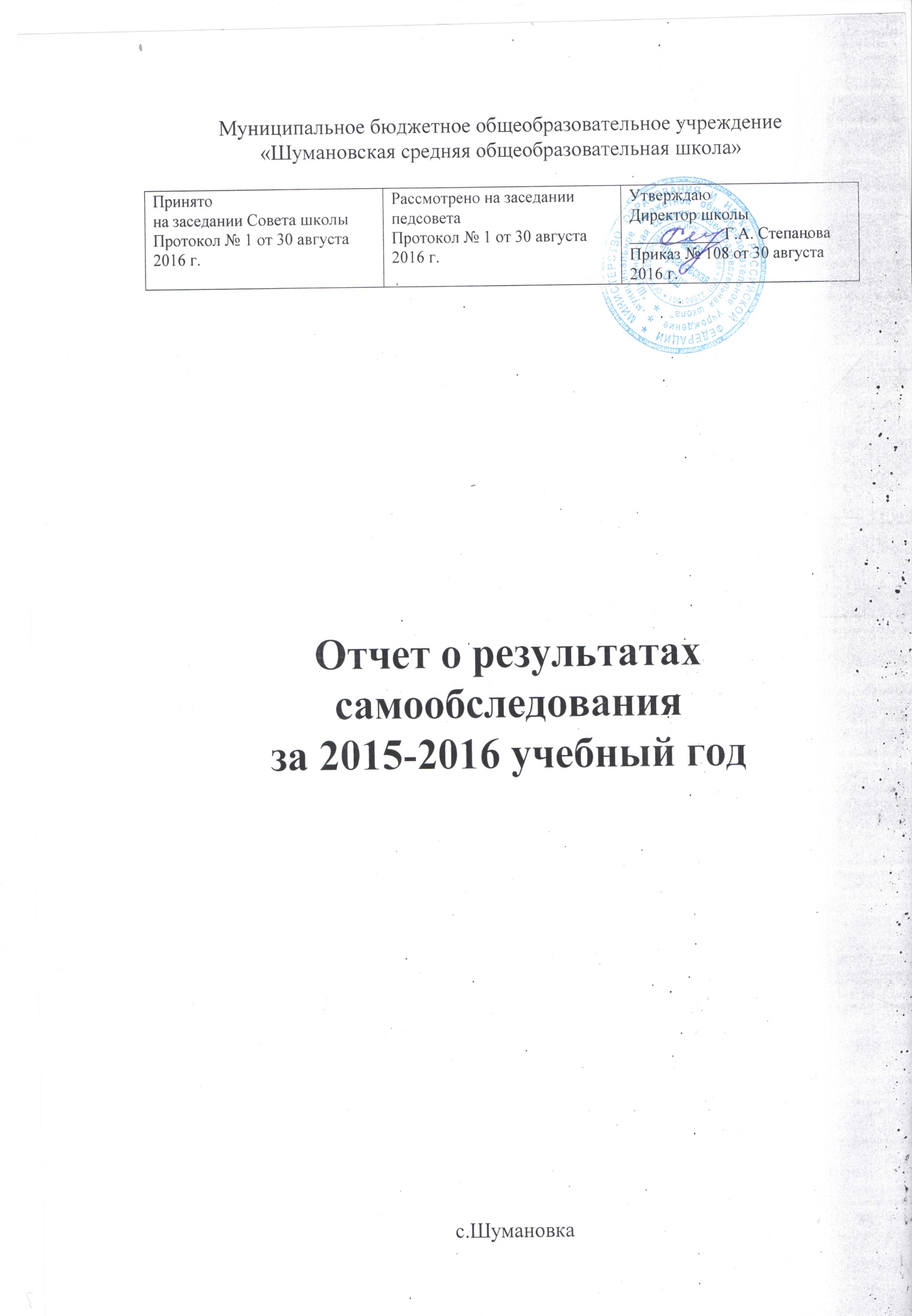 Отчет о результатах самообследования за 2015-2016 учебный годмуниципального бюджетного общеобразовательного учреждения «Шумановская средняя общеобразовательная школа» Немецкого национального района Алтайского края1.Организационно-правовое обеспечение деятельности образовательного учреждения и система управления.Муниципальное бюджетноеобщеобразовательное учреждение  «Шумановская средняя общеобразовательная школа» Немецкого национального района Алтайского края функционирует в целях реализации права граждан на образование, гарантии общедоступности и бесплатности начального общего, основного общего и среднего общего образования.Обучение ведется на русском языке. В качестве иностранного языка преподается немецкий язык.Учредитель школы: Комитет администрации Немецкого национального района Алтайского края по образованию и делам молодежи в лице комитета администрации Немецкого национального района по образованию.Деятельность школы регламентируется локальными актами и зафиксирована в Уставе школы. Самоуправление в школе способствует образовательному процессу. Муниципальное бюджетноеобщеобразовательное учреждение «Шумановская  средняя общеобразовательная школа» является самостоятельным юридическим лицом, имеющим полный пакет учредительных документов в наличии:Административное управление осуществляет директор и его заместители. Основной функцией директора школы является координация усилий всех участников образовательного процесса через Совет Школы, педагогический совет, методический совет.В школе открыто 11 общеобразовательных классов, численностью 151 обучающихся. Кроме классно-урочной системы обучение ведется по индивидуальным учебным планам на основе медицинских показанийна дому: 2 учащихся обучаются по программе специальных (коррекционных) образовательных учреждений VIII вида,5,4 классы, 1 ученик по общеобразовательной программе в 8 классе, по специальной коррекционной программе 1 ученик в 6 классе; 1 ученик 3 класса, имеющий рекомендации ПМПК (VII вид) обучался в условиях общеобразовательного класса.Школа обеспечивает доступность и бесплатность начального общего, основного общего и среднего общего образования. Прием и перевод в школу осуществляется на основании Устава школы. Все дети и подростки 6,5 – 17 лет, проживающие в микрорайоне школы (с. Шумановка) обучаются.Численность обучающихся по сравнению с прошлым учебным годом увеличилась на 11 человек.Анализ выбытия обучающихся в 2015-2016 учебном году показывает, что основная причина выбытия обучающихся - смена места жительства.В течение учебного года выбыло5 учащихся, 5из них пределах района, причина переезд семьи. Прибыло8.Контингент учащихся (на 01.09.2015г):Средняя наполняемость классов:1 - 4 классы: 15  учащихся;5 - 7 классы: 14,3  учащихся;8 - 9 классы: 14,5учащихся;10 - 11 классы: 5,5 учащихся.Режим работы:Школа  работает в режиме 5-дневной учебной недели  1,2,3,5,6,7,8 классы, 4,9, 10, 11 классы в режиме 6-дневной недели в одну смену.  Продолжительность урока в 1 классе в первом полугодие 35 минут, во втором полугодии – 45 минут; 2-11 классы – 45 минут.Индивидуальные, групповые, элективные занятия по выбору и внеклассная работа проводятся  с  15 час 00 мин.Продолжительность каникул – 30 календарных дней в течение учебного года              Формы получения образования:Развитие государственно-общественного управленияДля развития государственно-общественного управления ОУ проведены следующие мероприятия: приведены в соответствие с действующим законодательством нормативные акты:Положение о стимулирующих выплатах;Положение о Совете школы.Принят в новой редакции Коллективный договор, Правила внутреннего трудового распорядка.Высшим органом самоуправления является  Совет школы.Система управления школой представляет собой три взаимосвязанных между собой блока. В соответствии с уставом школы и локальными актами каждый блок выполняет свои функции. Такое управление повышает социальную активность всех участников образовательного процесса. В развитии системы  государственно-общественного управления в школе можно выделить ряд, на наш взгляд, значимых результатов:отмечается стабильность активности родительской общественности на уровне класса и школы, 61% родителей являются активными участниками школьной жизни на уровне класса, 33% на уровне школы;созданы мотивационные условия активного участия в формировании образовательного пространства через систему стимулирования участников образовательного процесса; развивается механизм взаимодействия органов ученического, педагогического и родительского соуправления в образовательном пространстве школы.Задача на новый учебный год: развитие ГОУ на основе децентрализации и распределенности. Для решения задачи: Конкретизировать функционал органов ГОУ. Развивать механизм взаимодействия структурных подразделений. Поддержка родительских инициатив. Обеспечение гласности привлечения и расходования внебюджетных средств.Обеспечение безопасности в школе   Одним из приоритетных направлений деятельности школы является создание условий для  сохранения жизни и здоровья  учащихся  и работников, а также материальных ценностей школы от возможных несчастных случаев, пожаров, аварий, актов терроризма и других чрезвычайных ситуаций через проведение комплекса мероприятий по соблюдению мер безопасности и  обеспечение бесперебойного функционирования всех систем жизнеобеспечения  школы. Основные мероприятия по обеспечению пожарной безопасностиПроведение инструктажей с учителями, работниками школы и учащимися.Проведение  практических занятий по эвакуации с учителями, работниками школы и учащимися по сигналу «Пожар», выявление и анализ недостатков, планирование способов устранения недостатков. Наличие плана эвакуации из здания школы, планов эвакуации из каждого учебного кабинета. Оснащение школы современными противопожарными средствами защиты и пожаротушения:поддержание в постоянной готовности первичных средств пожаротушения.Выполнение общих требований пожарной безопасности: уборка территории школы от сухих листьев и травы;обеспечение  свободного подъезда  к школе;установка в коридорах, рекреациях, холле,  лестничных клетках и дверях эвакуационных выходов  указательных  знаков для путей эвакуации.Изучение вопросов пожарной безопасности по программе курса ОБЖ (5-8, 10-11    классы),  на предметах, интегрированных с курсом ОБЖ (1-4 классы), на классных часах. Основные мероприятия по обеспечению антитеррористической безопасностиПроведение инструктажа по антитеррористической безопасности с учителями, работниками и учащимся школы.Организация работы дежурного из числа техперсонала по соблюдению режима входа в школу и ежедневному осмотру всех помещений школы и прилегающей территории.Обновление  «Антитеррористического паспорта»  школы.Установлен телефон с определителем номера. Заключены договоры на обслуживание тревожной кнопки. Сигналы с кнопки пожарной сигнализации, тревожной кнопки выведены на пульты обслуживающих организаций, имеющих лицензию на право осуществления такого вида деятельности. Проверка работоспособности пожарной сигнализации, профилактический техосмотр проводится ежеквартально обслуживающей организацией.В мае 2016 года проведена доблакировка системы пожарной сигнализации и речевого оповещения в кабинетах школы, в переоборудованных мастерских на сумму 20 000 рублей. Деньги выделены из муниципального бюджета.Основные мероприятия по охране  трудаПроведение инструктажа по ТБ с учащимися при выполнении лабораторных и практических работ по химии и  физике, работе в мастерской, работе на компьютерах, занятиях на спортивных снарядах, выполнении работ по благоустройству школы и пришкольного участка. Наличие инструкций по ТБ в учебных кабинетах, спортзале, столовой, мастерских, компьютерных классах.Основные мероприятия по соблюдению правил дорожного движенияОрганизация бесед  с учащимися по соблюдению ПДД на классных часах с приглашением  сотрудников ГИБДД.Организация бесед с родителями учащихся по предупреждению дорожного    травматизма.Основные мероприятия по обеспечению безопасности питанияОрганизация производственного, санитарно-гигиенического и финансового контроля  за качеством школьного питания. Заключены договоры на организацию производственного контроля.Месячное меню составлено с учетом требований к организации школьного питания и согласовано с начальником ТО управления Роспотребнадзора по Алтайскому краю в Хабарском, ННР и Панкрушихинском районах.Проведен косметический ремонт  столовой.Развитие самостоятельности школыВ 2011 году образовательное учреждение перешло на нормативное подушевое финансирование в соответствии с новой модельной методикой Минобрнауки России.Развитие самостоятельности школы заключается в «прозрачности» ОУ, что обеспечивается в МБОУ «Шумановская СОШ»:Ежегодно на общешкольном родительском собрании знакомим родительскую общественность с отчетом по самообследованию ОУ;На школьном сайте ежегодно выставляется текст отчета о самообследовании.Родительская общественность знакомится также планом финансово-хозяйственной деятельности ОУ, результатом выполнения плана финансово-хозяйственной деятельности, что также открыто, размещается на школьном сайте. А также предоставляется вниманию родителей на общешкольном родительском собрании и Совете школы.На основании Федерального закона Российской Федерации от 8 мая 2010 г. N 83-ФЗ "О внесении изменений в отдельные законодательные акты Российской Федерации в связи с совершенствованием правового положения государственных (муниципальных) учреждений» в 2011 году  ОУ преобразовано в бюджетное учреждение.   Для школы характерна информационная открытость. Для приобретения союзников в реализации программы развития на разных уровнях: Совет школы, общешкольное родительское собрание, педагогический совет, размещение информации и публичного отчета на сайте школы, выпуск буклетов – мы представляли стратегию развития школы родителям, ученикам и возможным партнерам.    Для своевременной корректировки и учета происходящих изменений администрация разработала программу мониторинга программы развития. В мониторинг включены все участники образовательного процесса: педагоги, родители, ученики. Основные вопросы, по которым собирается информация:  оценка имиджа школы, оценка возможности развития, оценка психологической атмосферы, включенность учащихся, родителей в самоуправленческую деятельность, рейтинг школы – дают общую картину и позволяют изменять образовательный процесс по итогам опросов.Для обеспечения информационной открытости сайт школы приведен в соответствие с действующим законодательством.Для обеспечения функционирования школы заключены все необходимые договоры по обеспечению школы тепловой энергией, на электроснабжение, медицинское обслуживание, водоснабжение, дезоратизацию, ассуслуги, обеспечение продуктами питания, хозтоварами, обеспечение услугами связи, Интернета.Выводы: школа имеет необходимое организационно-правовое обеспечение деятельности образовательного учреждениядля ведения образовательной деятельности в соответствии с лицензией.2. Характеристика образовательных программ, реализуемых в общеобразовательном учреждении.Реализуемые образовательные программы в соответствии с лицензией:Основная образовательная программа начального общего образования,Основная образовательная программа основного общего образования,Основная образовательная программа среднего общего образования,Адаптированная образовательная программа начального общего образования,Дополнительная образовательная программа «Предшкольная пора».В основу деятельности школы положен набор типовых учебных программ, утвержденных Министерством образования (авторские программы 1-4, 5-9 классы, 10-11 классы).Обучение на уровненачального общего образования ведется по программе Н.Ф.Виноградовой «Начальная школа XXI века».В 2015-2016 году на основе запросов участников образовательного процесса введено профильное обучение по социально-гуманитарному профилю в 10 классе.Вывод: школа в полном объеме обеспечена необходимыми программами.Задача на новый учебный год: развитие профильного обучения на основе запросов участников образовательного процесса.3. Кадровое обеспечение реализуемых образовательных и воспитательных программ.Ведется планомерная работа по закреплению молодых специалистов и «омоложению» кадров. В школе на конец учебного года 2 молодых специалиста и  2 молодых учителя со стажем работы до 3 лет. Школа обеспечена кадрами соответствующей квалификации.Закрепились и работают 2 молодых специалиста.Целью повышения квалификации является развитие профессионального мастерства, освоение новых профессиональных компетентностей, обновление теоретических и практических знаний специалистов системы образования в связи с возросшими требованиями к уровню квалификации и необходимостью освоения современных методов решения профессиональных задач.Образовательный процесс в школе осуществляли 17 учителей. 2 руководящих работникаа) по уровню образования на конец 2015-2016 учебного года:б) по стажу работы:в)по квалификационным категориям:Кадровые условия обеспечения реализации основных образовательных программМониторинг прохождения курсов повышения квалификации в рамках КМОО МБОУ «Шумановская СОШ»Аттестация педагогических работников.Успешно прошли аттестацию: на соответствие Лисс Анастасия Александровна -  учитель математики,  на высшую квалификационную –категорию: Осипова Лидия Ивановна - учитель физики, Шварцкопф Марина Николаевна – учитель биологии; на первую квалификационную категорию Фельде Валентина Алексеевна, Галковская Анастасия Ивановна. Выводы: школа обеспечена кадрами соответствующей квалификации. Курсы повышения квалификации учителя проходят с периодичностью не реже раз в три года.Задача, которую будем продолжать решать это увеличение количества учителейповысивших квалификационную категорию.4. Показатели уровня и качества общеобразовательной подготовки обучающихся.Можно сделать вывод о снижениидинамики по результатам качества образования: в 2015-2016 учебном году продолжилосьповышение уровня обученности, качество знаний снизилосьс58,9 до 57,3% на 1,6 %, по сравнению с прошлым учебным годом.По итогам 2015- 2016учебного года  в школе 99,2 % успеваемость. Учебные программы выполнены полностью.Результативность образовательной деятельности в течение учебного года отражает следующая таблица качества знанийРезультативность образовательной деятельности за три  года отражает следующая таблица качества знаний17 учеников 4 класса завершали обучение по ФГОС. Хорошие результаты показали ученики 4 класса по результатам Всероссийских проверочных работ.Наблюдается стабильность количества призовых мест в муниципальном этапе Всероссийской олимпиады школьников:2013-2014 уч. год- 19 призовых мест.2014-2015 уч. год- 18 призовых мест.2015-2016 уч. год – 20 призовых мест, из них 10 первых, 7 вторых и 3 третьих.5. Показатели оценки достижений  предметных результатов  по итогам государственной (итоговой) аттестации обучающихся 9 класса.В 2015 – 2016 учебном году государственная (итоговая) аттестация обучающихся, освоивших образовательные программы основного общего образования в форме ОГЭ была проведена в соответствии с требованиями нормативных документов. Апелляцию по результатам проверки экзаменационных работ никто не подавал. Итоговую аттестацию за курс основной школы в форме ОГЭ проходили 16 обучающихся.  Средняя оценка составила 3,9 балла, что показывает достаточный уровень обученности.  Средний процент выполнения заданий составил 72,59%.  У 13 учеников (81%) процент выполнения заданий составил выше 60%. У троих (18%) ниже 60%.Рейтинг результатов основного государственного экзамена
02 Математика ()Задачи на новый учебный год:Обеспечить 100% участие учеников в тренировочных экзаменах в течение года. Изучить «Анализ результатов государственной (итоговой) аттестации выпускников IX классов в новой форме в 2016 году в Алтайском крае» каждому учителю – предметнику, работающему в 5-9 классах. Провести анализ результатов итоговой аттестации по своему предмету по аналогии с краевым анализом на заседаниях ШМО в сентябре месяце. Внести коррективы в рабочие программы.Рекомендовать учителям-предметникам внедрять в практику обучения современные средства оценивания учебных достижений учащихся, в частности, педагогические тесты тематического и рубежного контроля по всем предметам в формате ГИА с 5 по 9 классы.6. Показатели оценки достижений  предметных результатов  по итогам государственной (итоговой) аттестации обучающихся 11классов в форме ЕГЭ.100% выпускников 11 класса прошли аттестацию и получили аттестаты.Вывод: 11 класса с итоговой аттестацией справились.Результаты единого государственного экзамена за три года по МБОУ «Шумановская СОШ»Русский языкБиологияХимияФизика Математика профильнаяМатематика базовая ОбществознаниеНемецкий языкАнализ итоговой аттестацииОбщее количество участников ЕГЭ в школе составило 5 человек, общее количество экзаменов составило 6.  Наибольшей является доля участников, сдававших ЕГЭ по обществознанию (3 человека из 5), по 2 ученика сдавали ЕГЭ по физике, биологии . Все ученики сдавали ЕГЭ в основные сроки. По-прежнему самым востребованным экзаменом по выбору было обществознание (60%).  Все выпускники, выбравшие предметы по выбору, успешно сдали экзамены по этим предметам. Результаты ЕГЭ МБОУ «Шумановская СОШ»выше среднекраевого и муниципального баллаза 2015-2016 уч.годОтмечается положительная динамика среднего балла ЕГЭ.\Рейтинг МБОУ «Шумановская СОШ» по общим результатам ЕГЭ среди школ ННРТрудоустройству выпускников 11 класса (2016 год) Всего выпускников - 5Задачи на новый учебный год:Обеспечить 100% участие учеников 9, 11 классов в тренировочных экзаменах в течение года не менее 2-х раз. Изучить «Анализ результатов государственной (итоговой) аттестации выпускников XIкласса (ЕГЭ) в 2016 году в Алтайском крае» каждому учителю – предметнику.На основании анализа результатов итоговой аттестации по  предметам на заседаниях ШМО определить «слабые» участки подготовки и «предупредить» типичные ошибки при подготовке к итоговой аттестации 2017 года.Выполнение учебных планов и программ по уровням образованияВ прошедшем учебном году велись все предметы учебного плана в полном объеме.Учебные планы и программы выполнены по всем предметам учебного плана.Характеристика системы воспитания в общеобразовательном учреждении. В 2015- 2016 уч.г. основное направление воспитательной работы школы- реализация программы воспитательной компоненты.Цель воспитательной работы школы в этом направлении следующая:формирование «воспитательной системы», «воспитывающей среды», «воспитательного потенциала обучения», «воспитательной деятельности»;создание условий  для  формирования духовно развитой, творческой, нравственно и физически  здоровой  личности, способной  на созидательный  труд и сознательный  выбор жизненной  позиции, на самостоятельную  выработку идей  на уровне достижений  культуры, умеющую ориентироваться в современных социокультурных условиях.Для реализации поставленной цели были сформулированы следующие задачи:·                        Воспитание на основе общечеловеческих и научных ценностей, усиление  внимания к патриотическому, гражданскому и нравственному воспитанию.·Формирование высоких  нравственных  качеств  личности: милосердия, доброты, порядочности  и др.·Формирование  устойчивого интереса  к знаниям, способности к самообразованию.·Совершенствование системы трудового воспитания  школьников, с ориентацией  на новые  социально – экономические  условия.·                        Создание условий, благоприятных для укрепления физического, нравственно-психического здоровья учащихся  школы, формирование здорового образа жизни.·                        Координация деятельности и взаимодействия  всех  звеньев системы: базового  и дополнительного образования,   школы  и социума,  школы и семьи.·Сотрудничество с семьями учащихся, работа  с  родителями.·Формирование  интереса учащихся к изучению отечественной истории, культуры, краеведения, истории и культуры других народов, формирование такого мышления осуществляется в процессе урочной и внеурочной работы. Изучение русских народных праздников и традиций.· Развитие  школьного  самоуправления.  ·Развитие материальной  базы   и инфраструктуры  воспитательной работы.Сохранение и укрепление здоровья школьниковВ образовательном учреждении созданы условия для сохранения и укрепления здоровья школьников.Для организации питания ОУ имеет собственную столовую для приема пищи с площадью в соответствии с требованиями СанПин. Столовая рассчитана на 75 посадочных мест.100% учащихся,  обучающихся очно  обеспечены горячими завтраками, 8 воспитанников ГКП были обеспечены горячими завтраками за счет средств родительских взносов.Заключен договор на медицинское обслуживание учащихся.Для занятий физкультурой в ОУ оборудован спортивный зал, соответствующий всем предъявляемым требованиям. Занятия физической культуры, направленны на сохранение и укрепление здоровья школьников.С целью  формирования здорового образа жизни в ОУ проводятся Дни Здоровья под девизом «Спорт против наркотиков!». В ОУ имеются  традиционные спортивные мероприятия, направленные на сохранение и укрепление здоровья школьников: турслет, «Зарница», «Зарничка», «День Здоровья», осенний кросс, а теперь еще и сдача нормативов ГТО. За лето всего оздоровлено 91 :- В пришкольном лагере дневного пребывания 65 детей в оздоровительной смене и 16 детей в профильной смене «Будущий первоклассник». Финансирование лагеря: 65 детей с частичной оплатой питания за счет средств МСНК, 16 детей  за счет родительских средств.- 9 детей отдыхали в оздоровительном лагере «Чайка»: 5 - в оздоровительной смене, 4 - в профильной .- 1 ребенок в Крыму в ДЗОЛ за счет федерального бюджета.Для сохранения и укрепления здоровья школьников большую роль играют спортивные мероприятия. Был составлен плотный график работы спортивного зала (3 часа занятий физкультурой, внеурочная деятельность учащихся по футболу,  проведение секций «Баскетбол», «Волейбол»), в каникулярные дни работали секции по различным спортивным направлениям. Открыт спортивный клуб «Росток» (рук. Лоза С.А.).В школе соблюдаются санитарные нормы: организовывались  влажные уборки в течение дня; на большой перемене с учащимися начальных классов  проводились подвижные игры; учащимся была предоставлена возможность играть в настольный теннис; во время уроков учителя-предметники проводили физкультминутки, используя специальные упражнения для снятия усталости, стимулирующие умственную деятельность; классные комнаты проветривались, когда температура в школе позволяет это делать.Согласно требованиям СанПин составлено расписание урочной и внеурочной деятельности учащихся школы. Так, в 1 классе, обучение проводится по ступенчатому режиму, обязательное проведение динамической паузы на открытом воздухе, если позволяют погодные условия.В целях пропаганды здорового образа жизни школьников и профилактики употребления психоактивных веществ в ОУ в 1 классе за счет внеурочной деятельности, во 2-11 классах на классных часах продолжается работа по программе О. Романовой «Полезные навыки». «Полезные привычки», «Полезный выбор». Проводились различные мероприятия: «Месячник безопасности», классные часы по ПДД, викторины, внеклассные мероприятия о вреде алкоголя, спиртных напитков, наркотиков, конкурсы плакатов «Мы против наркотиков», «Мы за ЗОЖ!», спортивные соревнования в спортзале и на спортивной площадке, оформлен раздел пресс-центра «Твое здоровье», размещена информация о ЗОЖ на школьном сайте.   Воспитательная работа школы   построена таким образом, чтобы достигнуть целей и задач Программы воспитательной компоненты. В следующем учебном году работа в данном направлении будет продолжена с учетом всех замечаний и рекомендаций.Ведущим направлением воспитательной работы школы  будет участие в краевых программах для молодежи, проектная деятельность социальной направленности.Учебно-методическое, библиотечно-информационное, материально-техническое обеспечение образовательного процесса.Кабинеты:начальных классов (4 кабинета), математики, искусства, физики, информатики, биологии и химии, иностранного языка, технологии,  русского языка, литературы, ОБЖ; 2 лаборатории, спортивный  зал.Кабинеты  оснащены  учебной мебелью, дидактическим материалом, имеются технические средства обучения.В образовательном учреждении 16 персональных компьютеров, 11 ноутбуков; на 10 ПК установлена операционная система Linux, на 18 – Windows. Имеется 1 компьютерный кабинет с 10 ПК, 10 из которых объединены в единую локальную сеть. Из 14 учебных кабинетов - 14 оснащены полным комплектом мультимедийного оборудования (из них 4 АРМ). В рамках программы «Доступная среда в этом учебном году оборудованыкабинет релаксации, кабинет коррекционного развития, помещение для проведения массовых мероприятий. В которых установлено специальное оборудование, 3 моноблока, 2 мультимедиапроектора.Для ограничения доступа к спискам нежелательных сайтов установлен контент-фильтр, работающий с «белыми» списками сайтов. Количество учащихся на 1 компьютер – 5. Информационно-образовательные условия.Информационно-образовательная среда образовательного учреждения включает в себя совокупность технологических средств (компьютеры, базы данных, коммуникационные каналы, программные продукты и др.), культурные и организационные формы информационного взаимодействия, компетентность участников образовательного процесса в решении учебно-познавательных и профессиональных задач с применением информационно-коммуникационных технологий (ИКТ), а также наличие служб поддержки применения ИКТ. Для решения учебно-познавательных задач с применением информационно-коммуникационных технологий в образовательном процессе используются 10 ноутбуков и 15 компьютеров. В библиотеке установлен компьютер, принтер, сканер. В кабинете информатики  установлено 10 компьютеров и 1 мультимедийный проектор с интерактивной доской. Все компьютеры и ноутбуки, используемые в образовательном процессе основной школы, объединены в локальную сеть и имеют выход в Интернет. В школе обеспечен контролируемый доступ участников образовательного процесса к информационным образовательным ресурсам в сети Интернет. Информационно-образовательная среда образовательного учреждения обеспечивает возможность осуществлять в электронной (цифровой) форме следующие виды деятельности:- планирование образовательного процесса;- размещение и сохранение материалов образовательного процесса, в том числе – работ обучающихся и педагогов, используемых участниками образовательного процесса информационных ресурсов;- фиксацию хода образовательного процесса и результатов освоения основной образовательной программы начального общего образования;- взаимодействие между участниками образовательного процесса, в том числе – дистанционное посредством сети Интернет, возможность использования данных, формируемых в ходе образовательного процесса для решения задач управления образовательной деятельностью;- контролируемый доступ участников образовательного процесса к информационным образовательным ресурсам в сети Интернет (ограничение доступа к информации, несовместимой с задачами духовно-нравственного развития и воспитания обучающихся);- взаимодействие образовательного учреждения с органами, осуществляющими управление в сфере образования и с другими образовательными учреждениями, организациями.Функционирование информационной образовательной среды обеспечивается средствами ИКТ и квалификацией работников ее использующих и поддерживающих. Функционирование информационной образовательной  соответствует законодательству Российской Федерации.Наличие технических средств обучения	В рамках комплексного проекта модернизации за 3 года получено:- кабинет биологии;ЭОРы для кабинета географии и истории;- лабораторное оборудование для начальной школы;- оборудование для внеурочной деятельности;- комплекты компьютерного оборудования для начальной школы и библиотеки;- ученическая мебель в 3 кабинета начальной школы.-моноблоки (аппаратно-программные комплексы, приспособленные для детей с ОВЗ -3 (для слабослышащих, с нарушениями речи, с нарушениями опорно-двигательного аппарата).Оборудование для коррекционно-развивающей работы.Информатизация является важным из условий успешной работы школы. Учебно-методическое и информационное обеспечение реализации основной образовательной программы  Учебно-методическое и информационное обеспечение реализации основной образовательной программы направлено на обеспечение широкого, постоянного и устойчивого доступа для всех участников образовательного процесса к любой информации, связанной с реализацией основной образовательной программы,  организацией образовательного процесса и условиями его осуществления. Школа  имеет доступ к печатным и электронным образовательным ресурсам (ЭОР), в том числе к электронным образовательным ресурсам, размещенным в федеральных и региональных базах данных ЭОР. Библиотека образовательного учреждения укомплектована печатными образовательными ресурсами и ЭОР по всем учебным предметам учебного плана, а также имеет фонд дополнительной литературы. Фонд дополнительной литературы  включает детскую художественную и научно-популярную литературу, справочно-библиографические и периодические издания, сопровождающие реализацию основной образовательной программы общего образования. Библиотечный фонд школы Общий фонд библиотечно-информационных ресурсов -10163Книжный фонд ( всего экз.) – 9853Учебники (кол-во экз.) – 3355Основной фонд/ книги и брошюры (кол-во экз.) – 6498А) в том числе справочно-энциклопедической литературы (кол-во экз) – 331Б) в том числе программно – художественной литературы (кол-воэкз) 2150Фонд нетрадиционный носителей  информации (всего экз) – 310А) аудиовизуальные документы (кол-во экз.) - 30Б) электронные издания (кол-во экз.) - 280число книг - 9853; фонд учебников - 3355, процент обеспеченности учебниками - 83%; Предполагается, что в результате реализации данной образовательной программы будет создана модель школы, обеспечивающая комфортное пребывание в ней учащихся с самыми различными запросами и уровнем подготовки, позволяющая им подготовиться к адаптации в условиях рыночных отношений и различных социальных изменений. В данной школе учащиеся смогут получить общие знания базового и повышенного уровня и основы тех профессиональных знаний, которые в дальнейшем будут затребованы обществом. Необходимую подготовку здесь получат учащиеся с самыми различными возможностями и те, кого можно отнести к интеллектуальной элите, от кого зависеть прогрессивное развитие общества, и те, кто будет образовывать так называемый средний класс, и те, кто в дальнейшем будет относиться к простым исполнителям.Администрация МБОУ «Шумановская СОШ» в обязательном порядке знакомит обучающихся, их родителей (иных законных представителей) с содержанием реализуемых основных образовательных программ общего образования, в том числе с содержанием образовательных программ, превышающих требования федерального компонента государственного стандарта общего образования.При неисполнении образовательным учреждением федерального компонента государственного стандарта общего образования родители (иные законные представители) обучающихся вправе предъявить претензии  образовательному учреждению на основании действующего законодательства Российской Федерации.Обеспечение безопасности. Здание образовательного учреждения расположено в центре села. Территория школы имеет внешнее ограждение. Тревожная кнопка выведена на силовые структуры (ОВД ННР). В образовательном учреждении организован пропускной режим, который осуществляется силами техперсонала.   
       Площадь и использование учебных кабинетов соответствует гигиеническим требованиям Роспотребнадзора. Учебные помещения проветриваются во время перемен, а рекреации - во время уроков. Помещения имеют естественное освещение, для искусственного освещения используются люминесцентные лампы. В здании школы централизованное водоснабжение и местная канализация. Пищеблок, умывальное помещение, санузлы обеспечены горячим и холодным водоснабжением, кабинет физики и кабинет химии  – холодным водоснабжением.                                     Работа основных систем жизнеобеспечения проходит без нарушения требований Роспотребнадзора, пожарной службы, санитарных правил и нормативов. 
       В соответствии с требованиями школа оснащены средствами пожаротушения (огнетушители), которые проходят проверку и перезаряжаются по окончанию срока годности. На каждом этаже здания имеются планы эвакуации.Школа имеет антитеррористический паспорт и пожарную декларацию.Система безопасности школы функционирует бесперебойно, находится в постоянном развитии.    Таким образом, в учреждении создана образовательная среда, адекватная развитию ребёнка, и комфортные санитарно-гигиенические условия.Пищеблок  и  медицинский кабинет реконструированы, оснащены новым технологическим оборудованием.    Учебно-опытный участок-   0,6 га (цветники, плодово-ягодный сад, огород).Спортивные сооружения и площадки  Спортивный зал - 98 кв. мСпортивная площадкаСтоловая на 75 посадочных местПоказателиДЕЯТЕЛЬНОСТИ МБОУ «ШУМАНОВСКАЯ СОШ» ЗА 2015-2016 учебный год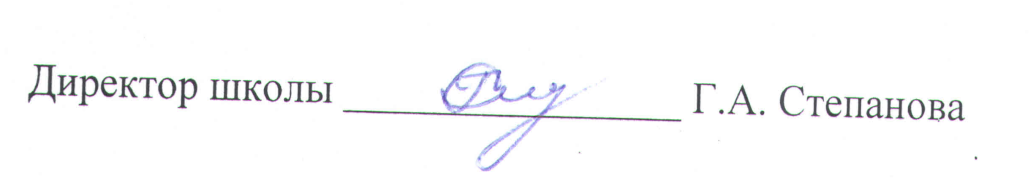 Полное наименование ОУ всоответствии с УставомМуниципальное бюджетное общеобразовательное учреждение «Шумановская средняя общеобразовательная школа»Тип учрежденияОбщеобразовательная организацияВид учрежденияСредняя школаДиректорСтепанова Галина Андреевна, stepangalina@mail.ruЮридический адрес658875, Алтайский край, Немецкий национальный район, с. Шумановка, ул. Титова, 31Фактический адрес658875, Алтайский край, Немецкий национальный район район, с. Шумановка, ул. Титова 31Телефон школы8(385) 39 28-6-16Электронный адресiwanowa,g@mail.ruОфициальный сайт школыschum.ucoz.ruУставУтвержден приказом комитета Администрации Немецкого национального района по образованию №86 от 01 июня 2015 года, зарегистрирован в Межрайонной инспекцией Федеральной налоговой службы №9 по Алтайскому краю, свидетельство о государственной регистрации от 29 июня 2015 года.Лицензиясерия 22Л01, № 0001020, регистрационный номер 594 от 6 декабря 2013 года, бессрочная. Приложение №1 к лицензии на осуществление образовательной деятельности от 06 декабря 2013 г. №594. Выдана Главным Управлением образования и молодежной политики Алтайского краяГосударственная аккредитацияСвидетельство о государственной аккредитации (серия 22АО1 №0000539), регистрационный №221 от 05.05.2014года. Срок действия до 05.05.2026 года. Приложение №1 к свидетельству о государственной регистрации  от 05 мая 2014 года №231 (Серия 22А02 №0000595).Школа имеет право осуществления образовательной деятельностипо образовательным программам: начальное общее образование – 4 года; основное общее образование – 5 лет; среднее общее образование – 2 года; дополнительное образование детей и взрослых; обучение по адаптированной основной общеобразовательной программе для обучающихся с умственной отсталостью.Право управлениязданиемСредняя школа. Свидетельство о государственной регистрации права на здание (строение1, кадастровый номер 22:29:050206:74) по адресу Россия, Алтайский край, ННР, с. Шумановка ул. Титова 29 от 08.04.2015 №22-22/029/005/2015-469/1.Начальная школа. Свидетельство о государственной регистрации права на здание (строение2, кадастровый номер 22:29:050206:44) по адресу Россия, Алтайский край, ННР, с. Шумановка ул. Титова 29 от 08.04.2015 №22-22/029/005/2015-470/1.Гараж. Свидетельство о государственной регистрации права на здание (строение3 22:29:050206:45) по адресу Россия, Алтайский край, ННР, с. Шумановка ул. Титова 29 от 08.04.2015 №22-22/029/005/2015-471/1.Корнеплодохранилище. Свидетельство о государственной регистрации права на здание (строение 4 22:29:050206:46) по адресу Россия, Алтайский край, ННР, с. Шумановка ул. Титова 29 от 08.04.2015 №22-22/029/005/2015-472/1.Склад. Свидетельство о государственной регистрации права на здание (строение 5 22:29:050206:47) по адресу Россия, Алтайский край, ННР, с. Шумановка ул. Титова 29 от 08.04.2015 №22-22/029/005/2015-473/1.Склад. Свидетельство о государственной регистрации права на здание (строение 6 22:29:050206:47) по адресу Россия, Алтайский край, ННР, с. Шумановка ул. Титова 29 от 08.04.2015 №22-22/029/005/2015-473/1.Туалет. Свидетельство о государственной регистрации права на здание (строение 7 22:29:050206:48) по адресу Россия, Алтайский край, ННР, с. Шумановка ул. Титова 29 от 08.04.2015 №22-22/029/005/2015-474/1.Пользованиеземельным участкомКадастровая выписка о земельном участке 09.08.2012  №22/12-275758. Кадастровый номер 22:29:050206:36ИНН2259001686/225901001, Свидетельство о постановке на учет в налоговом органе от 31 декабря 1997 года, серия 22 №003440298ЕГРЮЛСвидетельство о внесении записи в Единый государственный реестр юридических лиц:серия 22 № 003440293дата регистрации 02 декабря 2011 года ОГРН 1032200951090КлассОбщеекол-во классовкол-воучащихсяВ том числе в классахВ том числе в классахВ том числе в классахВ том числе в классахВ том числе в классахВ том числе в классахВ том числе в классахВ том числе в классахВ том числе в классахКлассОбщеекол-во классовкол-воучащихсяобщеобразо-вательныхобщеобразо-вательныхс углубленным изучение предметовс углубленным изучение предметовпрофильныхпрофильныхспециального (коррекционного) образования (8 вида)специального (коррекционного) образования (8 вида)КлассОбщеекол-во классовкол-воучащихсякол-во классовкол-во уч-сякол-во классовкол-во уч-сякол-во классовкол-во уч-сякол-во классовкол-во уч-ся1115115------2114114------3113113------4118118-----15116116-----16114114------7116116------8113113------9116116------101818--18--11155Итого1114811148--18-2Формы получения образованияКол-во учащихся, получающих образование в данной формеОчная 151Очно-заочная (вечерняя)-Заочная-Семейное образование-Самообразование-Экстернат-№Орган ГОУСостав Реализованные функции в 2015-2016 учебном году1Совет школыРодители, педагоги, обучающиеся и представитель от УчредителяПринял: отчет по самообследованиюСогласовал основные образовательные программыПринял:-решение о проведении летней трудовой деятельности обучающихся.Участвовал в оценке качества и результативности труда работников Школы, распределении выплат стимулирующего характера работникам школы.Утвердил сметы расходов внебюджетных средств (новый год, ремонт кабинетов, переоборудование мастерских в кабинеты)2Общешкольный родительский комитетПредседатели родительских комитетов 1-11 классовФинансирование новогодних мероприятий:-организация премирования отличников и хорошистов;-оформление места проведения новогодних мероприятий.3 Классный родительский комитет 4 классаТворческая группа родителей Подготовка сценария и репетиции  на новогодний утренник4Классные родительские комитеты 9 и 11 классов члены родительских комитетов, родителиКонтроль за организацией работы школы по подготовке учеников к итоговой аттестации (ЕГЭ,ГИА);Контроль за детьми по подготовке их к итоговой аттестации (ЕГЭ,ГИА): контроль посещений факультативов, ППК, элективных курсов, дополнительных занятий по предметам, консультаций согласно индивидуальным расписаниям.Финансирование участия детей в пробных ЕГЭ и ГИА.УровеньОбразовательные программыНачальное общее образованиеФГОС.Русский язык. 1-4 классы, С.В. Иванов.- М.: «Вентана-Граф», 2012.-384с.,(Начальная школа XXI века). Программа создана на основе концепции « Начальная школа XXI века» (руководитель доктор педагогических наук, профессор Н.Ф. Виноградова);ФГОС. Литературное чтение 1-4 классы, Л.А. Ефросинина.- М.: «Вентана-Граф», 2012.-218с.,(Начальная школа XXI века). Программа создана на основе концепции « Начальная школа XXI века» (руководитель доктор педагогических наук, профессор Н.Ф. Виноградова);ФГОС.Математика и информатика.   1-4 классы, В.Н. Рудницкой.- М.: «Вентана-Граф», 2011.-128с.,(Начальная школа XXI века). Программа создана на основе концепции « Начальная школа XXI века» (руководитель доктор педагогических наук, профессор Н.Ф. Виноградова);ФГОС.Окружающий мир  Н.Ф. Виноградовой 1-4 классы, Н.Ф. Виноградова- М.: «Вентана-Граф», 2012.-184с.,Начальная школа XXI века;ФГОС.Технология   Е.А. Лутцева, 1-4 классы, - М.: «Вентана-Граф», 2012.-80с.,  Начальная школа XXI века;ФГОС.Физическая культура. Петрова Т.В., Копылов Ю.А., Петров С.С., 1-4 классы, - М.: «Вентана-Граф», 2012.,  Начальная школа XXI века;Искусство.  1-4 кл. Усачёва В.О., Школяр Л.В. Музыка., Программа курса (с СD-диск), М., ВЕНТАНА-ГРАФ, 2012 с. 1-4 классы;ФГОС. Искусство. Изобразительное искусство: интегрированная программа: 1-4 классы, Л.Г. Савенкова, Е.А. Ермолинская, М., «Вентана-Граф» 2012 год, 112 с.;Основы религиозных культур и светской этики (ОРКСЭ) Программы общеобразовательных учреждений 4-5 кл. Основы духовно-нравственной культуры народов России. Основы религиозных культур и светской этики (ОРКСЭ) А.Я.Данилюк, Москва, «Просвещение», 2012г.;ФГОС. Иностранный язык. Рабочие программы «Немецкий язык» Предметная линия учебников И.Л. Бим  2-4 классы,  Москва, «Просвещение» ,2011г.,с.120.ФкГОС. 4 классНачальная школа XXI века. Сборник программ к комплекту учебников «Начальная школа XXI века», издание второе, доработанное и дополненное; Москва, «Вентана-Граф», 2011Основное общее образованиеРусский язык. Программы для общеобразовательных учреждений.5-9кл., 10-11 кл./сост. Е.И. Харитонова.-4-е изд, стереотипн. – М.:Дрофа, 2011. 222с.;Литература. Программы общеобразовательных учреждений. Под редакцией В.Я. Коровиной. 12 издание, 5-11 классы (Базовый уровень). М.: Просвещение, 2010, 255 с.;Иностранный язык. Рабочие программы к предметной линии «Вундеркинды» 5 класс Г.В. Яцковская, М., «просвещение 2014.Программы общеобразовательных учреждений И.Л. Бим, Немецкий язык 5-9 классы, М., «Просвещение», 2010г., с. 61;Математика В.И. Жохов. Математика. 5-6 классы; Алгебра. Составитель Бурмистрова 7-9; Геометрия. ПогореловА.В., сост. Бурмистрова;Информатика и ИКТ. Угринович Н.Д. Информатика и ИКТ. 8-11 классы: методическое пособие/Н.Д. Угринович.-2-е изд. – М.: БИНОМ. Лаборатория знаний, 2012;История Древнего мира. 5 класс: рабочая программа по учебнику А.А. Вигасина, Г.И. Годера, И.С. Свеницкой/авт.-сост. М.Б.Новожилова, Н.Н. Пантелеева.-Волгоград:Учитель, 2012.-90с.;Всеобщая история. Рабочие программы к предметной линии учебников А.А. Вигасина-А.О. Сороко-Цюпы. 5-9 классы. М.: Просвещение, 2011.-160с..;История. Программы общеобразовательных учреждений. 6-11 классы. А.А. Данилов, Л.Г. Косулина.-М.: Просвещение, 2011, 63с.;Обществознание. Программы общеобразовательных учреждений, 6-11 классы, М., «Просвещение», 2011, с. 46. Рабочие программы по учебникам под редакцией Л.Н. Боголюбова  Обществознание . Волгоград. 6-9 классы, 2012;География. Программы для общеобразовательных учреждений. Классическая линия. 6-11 классы, М., «Дрофа»2011, с.62;Природоведение. Программы для общеобразовательных учреждений к комплекту учебников, созданных под руководством Н.И. Сонина. Биология 5-11 классы/сост. И.П. Морзунова,-4-у изд., стереотип.-М.:Дрофа, 2011,-254 с.;Природоведение. Программа основного общего образования по природоведению. А.А. Плешаков, Н.И. Сонин. 5 класс. В сборнике.- Программы для общеобразовательных учреждений к комплекту учебников, созданных под руководством Н.И. Сонина. Биология 5-11 классы/сост. И.П. Морзунова,-4-у изд., стереотип.- М.:Дрофа, 2011,-254 с.;Физика. Астрономия 7-11 классы Ю.И. Дик и др. Дрофа, 2004;Программа курса химии для 8-11 классов общеобразовательных учреждений/ О.С. Габриелян.- 7-е изд., стереотип.-М.: Дрофа, 2010, 78с.;Искусство (Музыка и ИЗО). Программы общеобразовательных учреждений. Изобразительное искусство и художественный труд, под руководством Б.М. Неменского, 1-9 классы, М., «Просвещение»,2011г, с.141;Программы для общеобразовательных учреждений В.В. Алеев, Т.И. Науменко, Т.Н. Кичак. Музыка.8-е издание стереотипное, М.: Дрофа, 2010;Технология. Программы начального и основного общего образования, 1-4 классы, 5-9 классы,Хохлова М.В., Самородский П.С., М.: ВЕНТАНА-ГРАФ, 2011, с. 182.;Программы общеобразовательных учреждений. Комплексная программа физического воспитания учащихся. В.И. Лях, А.А. Зданевич. 7-е издание, 1-11 классы, М.: Просвещение, 2010;Основы безопасности жизнедеятельности. Программы общеобразовательных учреждений Под редакцией А.Т. Смирнова..А.Т. Смирнов, Б.О. Хренников. Основы безопасности жизнедеятельности. Комплексная программа. Программы общеобразовательных учреждений, 2-е изд.М.: Просвещение, 2010;Среднее общее образованиеРусский язык. Программы общеобразовательных учреждений.Сборник. А.И. Власенков, Л.М. Рыбченкова, Н.А. Николина. Программа для средней (полной ) школы (базовый уровень) подготовлена Н.А. Николиной к учебнику Грекова В.Ф., Крючкова С.Е., ЧешкоЛ.А.. 10-11 классы.- М.:Просвещение, 2011,с.96;Рабочие программы Литература  5-11 кл.(базовый уровень) Предметная линия учебников под ред. Ю.В. Лебедева. Москва Просвещение 2009г.;Программы общеобразовательных учреждений Немецкий язык. 10-11кл.И.Л. Бим, М.А. Лытаева  Москва, Просвещение 2009г.;Математика.Геометрия. Программы общеобразовательных учреждений. 10-11 классы, М., «Просвещение»,2011, с.95.;Информатика и ИКТ. Угринович Н.Д. Информатика и ИКТ. 8-11 классы: методическое пособие/Н.Д. Угринович.-2-е изд. – М.: БИНОМ. Лаборатория знаний, 2012;История. Н.В. Загладин, Х.Т. Загладина. Программа курса к учебнику Н.В. Загладина, Н.А. Симония «Всеобщая история 10 класс»;История России. Программы общеобразовательных учреждений. 10-11 классы. О.Ю. Стрелова, Е.Е. Вяземский. В сборник включена авторская программа по курсу «История России» для 10-11 классов к учебникам «История России.10 класс» в двух частях (А.А. Данилов), «ИсторияРоссии. В 2-х частях. 11 класс» Данилов А.А., Уткин А.И., Филиппов А.В. История России;Обществознание (включая экономику и право).  Программы общеобразовательных учреждений, 6-11 классы, М., «Просвещение», 2011, с. 46.;Программы общеобразовательных учреждений.География. 6-9 классы, В.В. Николина, А.И. Алексеев, Е.К. Липкина, М., «Просвещение»,2010г, с.48;Физика. Программа по физике для 10-11 классов ОУ. (базовый уровень). П.Г. Саенко.;Биология.Программы для общеобразовательных учреждений к комплекту учебников, созданных под руководством Н.И. Сонина. Биология 5-11 классы/сост. И.П. Морзунова,-4-у изд., стереотип.-М.:Дрофа, 2011,-254 с.;Программа курса химии для 8-11 классов общеобразовательных учреждений/ О.С. Габриелян.- 7-е изд., стереотип.-М.: Дрофа, 2010, 78с.;Искусство (МХК): программы для общеобразовательных учреждений. 5-11 классы/ сост.Г.И. Данилова.-6-е издание, стереотипное.-М.: Дрофа, 2010;Технология. Ю.Л. Хотунцев, В.Д. Симоненко Технология Трудовое обучение., М.: Просвещение, 2008;Основы безопасности жизнедеятельности. Программы общеобразовательных учреждений Под редакцией А.Т. Смирнова..А.Т. Смирнов, Б.О. Хренников.Основы безопасности жизнедеятельности. Комплексная программа. Программы общеобразовательных учреждений, 2-е изд.М.: Просвещение, 2010.;Программы общеобразовательных учреждений. Комплексная программа физического воспитания учащихся. В.И. Лях, А.А. Зданевич. 7-е издание, 1-11 классы, М.: Просвещение, 2010.Категория специалистовВысшее педагогическоеНезаконченное высшееСреднее специальноеРуководители2Учителя начальных классов2-2Учителя 5-11 классов112 (получают высшее образование)1-3 года4-10 лет11-20 лет21-30 летСвыше 30 лет33246Работники с высшей категориейС 1 квалификационной категориейСоответствие занимаемой должностиБез категории5742 (молодые специалисты)должностьдолжностьГод прохождения предыдущих курсовГод прохождения предыдущих курсов20132014201420152016должностьдолжность20132014201420151Степанова Галина Андреевназаместитель директоразаместитель директора20082008Сибирский региональный правовой центр «Контрактная система. Практические вопросы применения законодательства в сфере закупок для государственных и муниципальных нужд» (16 ак. часов)Сибирский региональный правовой центр «Контрактная система. Практические вопросы применения законодательства в сфере закупок для государственных и муниципальных нужд» (16 ак. часов)АКИПКРО, 07.05.2015, 48 ч.«Повышение эффективности управления качеством образования в условиях реализации ФГОС и Закона № 273-ФЗ «Об образовании в Российской Федерации»Учебно-методический центр краевого казенного учреждения « Управление по обеспечению мероприятий в области гражданской обороны, чрезвычайных ситуаций и пожарной безопасности в Алтайском крае» краткосрочное обучение по специальности начальник ГО организации (36 часов) 20.05.20162Рейзинг Наталья Валерьевназаместитель директоразаместитель директора20082008ФГБОУ ВПО «Алтайская государственная педагогическая академия «Менеджмент в образовании, 36 часов,20.09.2013; 25.09.2013г., «Управление персоналом в образовательном учреждении», 36ч.; Алтайская краевая общественная организация «Алтайский краевой союз детских подростковых организаций» «Приоритетные направления развития детских молодежных организаций в образовательных учреждениях в свете нового Закона об образовании»36ч.АКОО «Алтайский краевой союз детских и подростковых организаций» 13.11.2014, 36 ч. «Роль детских, молодёжных общественных организаций в реализации воспитательной компоненты в образовательных учреждениях на современном этапе»АКОО «Алтайский краевой союз детских и подростковых организаций» 13.11.2014, 36 ч. «Роль детских, молодёжных общественных организаций в реализации воспитательной компоненты в образовательных учреждениях на современном этапе»должностьдолжностьГод прохождения предыдущих курсовГод прохождения предыдущих курсов20132014201420153Наймушина Наталия ЕвгеньевнаУчитель начальных классовУчитель начальных классов20082008АКИПКРОВ рамках стажеровочной площадки « Повышение качество ГОУ на основе его децентролизазии и распределённости» «ГОУ качеством образования в условиях реализации ФГОС обучающихся с ОВЗ и УО»  с 22.10.2015 по 14.11.201572 ч.4Фоот Татьяна Васильевнаучитель начальных классовучитель начальных классов20082008Авторский вебинар Ефросининой Л.А. «Концептуальные основы и методические особенности курса литературного чтения, обеспечивающие реализацию требований ФГОС НОО (на примере системы учебников «Начальная школа  ХХI века»Авторский вебинар Ефросининой Л.А. «Концептуальные основы и методические особенности курса литературного чтения, обеспечивающие реализацию требований ФГОС НОО (на примере системы учебников «Начальная школа  ХХI века»АНОДПО «Инновационный образовательный центр повышения квалификации и переподготовки «Мой университет»Дистанционные курсы«Проектирование организации инклюзивного образования детей с ОВЗ в ОУ в рамках ФГОС» (108 часов) 09.12.20155Аткина Ольга Николаевнаучитель начальных классовучитель начальных классов20082008АНОДПО «Инновационный образовательный центр повышения квалификации и переподготовки «Мой университет»Дистанционные курсы«Проектирование организации инклюзивного образования детей с ОВЗ в ОУ в рамках ФГОС» (108 часов) 2.12.20156Фельде Валентина Алексеевнаучитель начальных классовучитель начальных классов20082008АКИПКРО, 06.05.2015, 72 ч. «Система оценки образовательных достижений младших школьников в условиях реализации ФГОС НОО»7Галковская Анастасия Ивановнаучитель немецкого языкаучитель немецкого языка20082008АКИПКРО, дистанционные, 108ч., 13.04.2013г, «Управление качеством образования по предмету в условиях подготовки к переходу на ФГОС»Ассоциация общественных объединений «Международный союз немецкой культуры» Интенсивный курс немецкого языка06.12.1014 190 ч.Ассоциация общественных объединений «Международный союз немецкой культуры» Интенсивный курс немецкого языка06.12.1014 190 ч.8Старжинская Марина Викторовнаучитель музыки (1-9 кл). ОРКСЭучитель музыки (1-9 кл). ОРКСЭ20082008АКИПКРО "Улучшение качества работы профессиональных сообществ учителей искусства как ресурс развития государственного общественного управления образованием" в срок с 17.11 по 13.12.2014 (очно с 1-6.12).АКИПКРО "Улучшение качества работы профессиональных сообществ учителей искусства как ресурс развития государственного общественного управления образованием" в срок с 17.11 по 13.12.2014 (очно с 1-6.12).ЧОУ ДПО «Институт новых технологий в образовании» «Разработка и проведение современного урока изобразительного искусства в условиях внедрения ФГОС» (120 часов) с 1.10.2015 по 30.11.2015должность20132014201420159Аникиенко Ирина НиколаевнаАникиенко Ирина Николаевнаучитель русского языка и литературыФГНУ «Институт содержания и методов обучения» Российской академии образования «Преподавание русского языка как государственного в условиях введения ФГОС ООО», 72ч. ,20.06.2014гФГНУ «Институт содержания и методов обучения» Российской академии образования «Преподавание русского языка как государственного в условиях введения ФГОС ООО», 72ч. ,20.06.2014г10Цуканова Валентина ПетровнаЦуканова Валентина Петровнаучитель русского языка и литературыАКИПКРО, очно-заочные, 72 часа, 25.12.2013г., «Модернизация системы общего образования: ФГОС ООО как механизм управления качеством образования»ФГНУ «Институт содержания и методов обучения» Российской академии образования «Преподавание русского языка как государственного в условиях введения ФГОС ООО», 72ч. ,20.06.2014гФГНУ «Институт содержания и методов обучения» Российской академии образования «Преподавание русского языка как государственного в условиях введения ФГОС ООО», 72ч. ,20.06.2014г11Больц Екатерина ВладимировнаБольц Екатерина Владимировнаучитель немецкого языкаАКИПКРО, очно-заочные, 108ч., 13.04.2013г, «Проектирование современного урока в условиях введения фГОС»12Гутшмидт Роберт АлександровичГутшмидт Роберт Александровичучитель информатики. учится на математиказаочно получает высшее образование с 01.09.2013;АКИПКРО, «Развитие информационной компетентности педагогов общеобразовательных учреждений в условиях введения ФГОС ООО», 108 ч., 28.12.2013г.Академия повышения квалификации и профессиональной переподготовки работников образования           Кафедра психолого-педагогических технологий охраны и укрепления здоровья Актуальные вопросы преподавания ОБЖ. Сохранение здоровья и обеспечение безопасности учащихся в образовательных учреждениях (сентябрь 2014г).farn@apkpro.ruАкадемия повышения квалификации и профессиональной переподготовки работников образования           Кафедра психолого-педагогических технологий охраны и укрепления здоровья Актуальные вопросы преподавания ОБЖ. Сохранение здоровья и обеспечение безопасности учащихся в образовательных учреждениях (сентябрь 2014г).farn@apkpro.ruУчебно-методический центр краевого казенного учреждения « Управление по обеспечению мероприятий в области гражданской обороны, чрезвычайных ситуаций и пожарной безопасности в Алтайском крае» краткосрочное обучение по специальности начальник ГО организации (36 часов) 20.05.201613Осипова Лидия ИвановнаОсипова Лидия Ивановнаучитель физики, математикиНОУ ППО «Учебный центр «Бюджет» 10.08.2015, 72 ч.«Педагогика  инклюзивного образования в условиях реализации ФГОС по предметной области «Математика»14Лисс Анастасия АлександровнаЛисс Анастасия Александровнаучитель математикиГОУ ВПО «Алтайская государственная педагогическая академия,  очно-заочные персонифицированные, 36ч., 28.10.2013, «Теоретические основы формирования универсальных учебных действий и метепредметных компетенций школьников в процессе обучения математике»15Шварцкопф Марина НиколаевнаШварцкопф Марина Николаевнаучитель биологииАКИПКРО, очно-заочные,02.11.2013 г. ,108ч. «ФГОС ООО: достижение требований к образовательным результатам при обучении биологии»16Мартынова Оксана НиколаевнаМартынова Оксана Николаевнаучитель географии педагог-психолог, педагог-библиотекарьАКИПКРО, сетевые, 72 часа, 23.03.2013 «Проектирование модели деятельности библиотечно-информационного центра по созданию единой информационной среды ОУ»17Лоза Сергей АнатольевичЛоза Сергей АнатольевичУчитель физической культурыАКИПКРО « Планирование и проведение учебных занятий по учебному предмету «Физическая культура» (32 часа) 21.03.2016-24.03.201618Шафоростов Александр АнатольевичШафоростов Александр АнатольевичУчитель истории и обществознанияЗакончил АГПУ19Шафоростова Татьяна ВикторовнаШафоростова Татьяна ВикторовнаУчитель технологииБийская государственная педагогическая академия им.Шукшина3 курсКласс1 четверть  2 четверть 3 четверть4 четверть1----271,4%50%57,1%42,9%353,8 %53,8,1%53,8%53,8%472,2 %77,7%88,9%78,9%В среднем66,6%62,2%68,8%62,2%5      50%43,7%41,2%47,1%650%42,8%40%40%731%44%43,8%31,3%846%46%53,8%53,8%931,2%37,5%37,5%12,5%В среднем41,3%42,6%42,8%36,3%10-87,5%- 62,5%11-80%-100В среднем-84,6 %-76,9%В среднем по школе50,8%53,3%48,1%48,5%Класс2013-2014 уч.год 2014-2015 уч.год2015-2016 уч.год1---275%58,3%64,3%357,9%72,2%53,8%453,3%62,5%73,7%В среднем58,9%65,2%66,6%550%50%52,9%654,5%50%46,7%741,2%50%50%843.8%35,7%53,8%933,3%42,9%37,5%В среднем41,7%45,8%48%1083,3%100% 75%1187,5%100%100В среднем80%100%84,6%В среднем по школе55,2%58,957,3%№ п/пФИучащегосяРусский языкРусский языкМатематикаМатематикаОкружающий мирОкружающий мир№ п/пФИучащегосяПерв. баллОтметкаПерв. баллОтметкаПерв. баллОтметка1.Бабушкин Антон3751142342.Белоусов Алексей3441141843.Боброва Карина375831844.Винс Татьяна3441352445.Гайдамакин Кирилл385932346.Гемзен Наталья3751142047.Горелова Карина3951652658.Гурьянова Светлана314932049.Диль Руслан38515522410.Леонавичус Вероника37513522411.Лефлер Дарья36511423412.Мячина Дарья264Не выполнялаНе выполнялаНе выполнялаНе выполняла13.Прошин Никита2237313314.Риттер Алёна3348319415.Спесивцева Анна29412423416.Шиндлер Анна3659322417.Шнайдер АртёмНе выполнялНе выполнял73163% выполнения93,75%56,25%87,5%№п/пПравильных ответовПравильных ответовПравильных ответовПравильных ответовПравильных ответов№п/пОценкаС кратким
ответомС развернутым
ответомВсегоПроцентЗа грамотность
(ГК1-ГК4)147182564,15236131948,711347192666,6664413213487,175547212871,7966410213179,484747192666,666834182256,4129413203384,6171049223179,48611512253794,8781246212769,2341346202666,66514511233487,1771533192256,4141647253282,0583,948,0020,3128,3172,595,25№п/пОтметкаПравильных ответов на заданияПравильных ответов на заданияПравильных ответов на заданияПравильных ответов на заданияПравильных ответов на заданияПравильных ответов на заданияПравильных ответов на задания№п/пОтметкас кратким
ответомс развернутым
ответомВсегоПроцентАлгебра
(задания 1-8,
21-23)Геометрия
(задания 9-13,
24-26)Реальная
математика
(задания 14-20)1380825,003322240412,50112323039,37102441501546,875375270721,872236270721,87313741501546,875468390928,12324941822062,5094710250515,622031152072784,3711971241321546,877441323039,370121441742165,62123615260618,752221641621856,258463,0610,381,0611,4435,744,632,694,13№ п/пФИООценка№ п/пФИООценкаВсегоПроцентАлгебра
(задания 1-8,21-23)Геометрия
(задания 9-13,24-26)Реальная
математика
(задания 14-20)ПОВТОРНО13825,0042223928,12423331134,37335431031,25433531031,25433631443,75536731340,62445В среднем по ОУ В среднем по ОУ 3,0010,7133,484,002,863,86КодАТЕ/ОУЧисло участниковЧисло участниковЧисло участниковСредний баллСредний баллСредний баллКодАТЕ/ОУЧисло участниковЧисло участниковЧисло участниковСредний баллСредний баллСредний баллКодАТЕ/ОУ2016 год2015 год2014 год2016 год2015 год2014 годАлтйский крайАлтйский край112481124866,501163211632Немецкий национальный районНемецкий национальный район92949470,421201202915МБОУ "Шумановская СОШ"56881,4070,3367,13КодАТЕ/ОУЧисло участниковЧисло участниковЧисло участниковСредний баллСредний баллСредний баллКодАТЕ/ОУЧисло участниковЧисло участниковЧисло участниковСредний баллСредний баллСредний баллКодАТЕ/ОУ2016 год2015 год2014 год2016 год2015 год2014 годАлтайский крайАлтайский край1772180552,7551,9853,78Немецкий национальный районНемецкий национальный район20112251,2551,8248,232915МБОУ "Шумановская СОШ"2 363,5049,33 КодАТЕ/ОУЧисло участниковЧисло участниковЧисло участниковСредний баллСредний баллСредний баллКодАТЕ/ОУЧисло участниковЧисло участниковЧисло участниковСредний баллСредний баллСредний баллКодАТЕ/ОУ2016 год2015 год2014 год2016 год2015 год2014 годАлтйский крайАлтйский край100988549,5554,1553,10Немецкий национальный районНемецкий национальный район96743,6743,8346,432915МБОУ "Шумановская СОШ"13 68 45,00КодАТЕ/ОУЧисло участниковЧисло участниковЧисло участниковСредний баллСредний баллСредний баллКодАТЕ/ОУЧисло участниковЧисло участниковЧисло участниковСредний баллСредний баллСредний баллКодАТЕ/ОУ2016 год2015 год2014 год2016 год2015 год2014 годАлтйский крайАлтйский край2548286046,9648,8342,97Немецкий национальный районНемецкий национальный район20211949,8552,4845,892915МБОУ "Шумановская СОШ"232 4446,3350,50 КодАТЕ/ОУЧисло участниковЧисло участниковЧисло участниковСредний баллСредний баллСредний баллКодАТЕ/ОУЧисло участниковЧисло участниковЧисло участниковСредний баллСредний баллСредний баллКодАТЕ/ОУ2016 год2015 год2014 год2016 год2015 год2014 годАлтйский крайАлтйский край76951162144,8441,9146,03Немецкий национальный районНемецкий национальный район515012045,1442,1442,142915МБОУ "Шумановская СОШ"46843,5037,3345,13КодМОУО/ООЧисло
выпускниковСдавали
предметСдавали
предметСредний
баллМин. баллМакс. баллНе набрали
минимумНе набрали
минимумНабрали  не меньше среднего баллаНабрали  не меньше среднего баллаНабрали  не меньше среднего баллаНабрали  не меньше среднего баллаНабрали  не меньше среднего баллаНабрали  не меньше среднего баллаКодМОУО/ООЧисло
выпускниковСдавали
предметСдавали
предметСредний
баллМин. баллМакс. баллНе набрали
минимумНе набрали
минимумкраякраясвоего МОУОсвоего МОУОсвоей ООсвоей ООКодМОУО/ООЧисло
выпускниковчел.%Средний
баллМин. баллМакс. баллчел.%чел.%чел.%чел.%Алтайский край29Немецкий национальный район2915МБОУ "Шумановская СОШ"54804,64500,0000,0000,004100,00КодАТЕ/ОУЧисло участниковЧисло участниковЧисло участниковСредний баллСредний баллСредний баллКодАТЕ/ОУЧисло участниковЧисло участниковЧисло участниковСредний баллСредний баллСредний баллКодАТЕ/ОУ2016 год2015 год2014 год2016 год2015 год2014 годАлтйский крайАлтйский край6578689754,4454,2651,51Немецкий национальный районНемецкий национальный район43416355,3557,6351,022915МБОУ "Шумановская СОШ"35661,6755,4055,50КодМОУО/ООЧисло
выпускниковСдавали
предметСдавали
предметСредний
баллМин. баллМакс. баллНе набрали
минимумНе набрали
минимумНабрали  не меньше среднего баллаНабрали  не меньше среднего баллаНабрали  не меньше среднего баллаНабрали  не меньше среднего баллаНабрали  не меньше среднего баллаНабрали  не меньше среднего баллаКодМОУО/ООЧисло
выпускниковСдавали
предметСдавали
предметСредний
баллМин. баллМакс. баллНе набрали
минимумНе набрали
минимумкраякраясвоего МОУОсвоего МОУОсвоей ООсвоей ООКодМОУО/ООЧисло
выпускниковчел.%Средний
баллМин. баллМакс. баллчел.%чел.%чел.%чел.%Алтайский край29Немецкий национальный район349,70351,67172,002905МБОУ "Шумановская СОШ»"512072727200,001100,001100,001100,00ПРЕДМЕТбалл ОУбалл ННРБалл АККол-во уч-ся имеющих балл выше балла ННРКол-во уч-ся имеющих балл выше балла АКРУССКИЙ ЯЗЫК81,4070,4266,5055МАТЕМАТИКА49,8549,8546,9622ФИЗИКА43,6743,6749,551-ХИМИЯ68,0043,6749,5511БИОЛОГИЯ63,5051,2552,7522ОБЩЕСТВОЗНАНИЕ61,6755,3554,4433ИСТОРИЯ75,0056,8750,5311НЕМЕЦКИЙ ЯЗЫК72,0051,6749,7011	РУССКИЙ ЯЗЫК	РУССКИЙ ЯЗЫК1 местоМБОУ «Шумановская СОШ»2 местоМБОУ «Протасовская СОШ»3 местоМБОУ «Редкодубравская СОШ»ХИМИЯХИМИЯ1 местоМБОУ «Шумановская СОШ»2 местоМБОУ «Редкодубравская СОШ»3 местоМБОУ «Кусакская СОШ»БИОЛОГИЯБИОЛОГИЯ1 местоМБОУ «Гальбштадтская СОШ»2 местоМБОУ «Шумановская СОШ»3 местоМБОУ «Кусакская СОШ»ИСТОРИЯИСТОРИЯ1 местоМБОУ «Шумановская СОШ»2 местоМБОУ «Камышенская СОШ»3 местоМБОУ «Кусакская СОШ»НЕМЕЦКИЙ ЯЗЫКНЕМЕЦКИЙ ЯЗЫК1 местоМБОУ «Шумановская СОШ»2 местоМБОУ «Кусакская СОШ»3 местоМБОУ «Гальбштадтская СОШ»Район (город)Выпускники, поступившие в вузыПолное наименование вуза КоличествовыпускниковПеречень специальностейВыпускники 2015\16 учебного года, поступившие в вузы Алтайского края в 2016 году Алтайский  государственный технический университет1Инженер-химикВыпускники 2015\16 учебного года, поступившие в вузы Алтайского края в 2016 годуАлтайский  государственный университет1РадиотехникаАлтайский  государственный педагогический университет1Физико-математическая специальностьАграрный техникум1КоммерцияВыпускники 2015\16 учебного года,  поступившие в вузы других регионов РФ в 2016 годуНовосибирский государственный университете1ВостоковедениеВыпускники 2015\16 учебного года, поступившие в зарубежные вузы в 2016 году0
№п/п Наименованиекол - во1Принтер22Многофункциональное устройство33Звукоусиливающая аппаратура44Телевизоры35Видеоплеер/магнитофон26Цифровой фотоаппарат17Аналоговые и цифровые видеокамеры18Музыкальные центры29Копировальные устройства210Локальная сеть с выходом в Интернет1N п/пПоказателиЕдиница измерения1.Образовательная деятельность1.1Общая численность учащихся148человека1.2Численность учащихся по образовательной программе начального общего образования61человек1.3Численность учащихся по образовательной программе основного общего образования77человек1.4Численность учащихся по образовательной программе среднего общего образования13человек1.5Численность/удельный вес численности учащихся, успевающих на "4" и "5" по результатам промежуточной аттестации, в общей численности учащихсячеловек78/58,6%1.6Средний балл государственной итоговой аттестации выпускников 9 класса по русскому языку28,31баллов1.7Средний балл государственной итоговой аттестации выпускников 9 класса по математике11,44баллов1.8Средний балл единого государственного экзамена выпускников 11 класса по русскому языку81,4баллов1.9Средний балл единого государственного экзамена выпускников 11 класса по математике5баллов/44,84баллов1.10Численность/удельный вес численности выпускников 9 класса, получивших неудовлетворительные результаты на государственной итоговой аттестации по русскому языку, в общей численности выпускников 9 класса0 человек/0%1.11Численность/удельный вес численности выпускников 9 класса, получивших неудовлетворительные результаты на государственной итоговой аттестации по математике, в общей численности выпускников 9 класса0человек/0%1.12Численность/удельный вес численности выпускников 11 класса, получивших результаты ниже установленного минимального количества баллов единого государственного экзамена по русскому языку, в общей численности выпускников 11 класса0человек/0%1.13Численность/удельный вес численности выпускников 11 класса, получивших результаты ниже установленного минимального количества баллов единого государственного экзамена по математике, в общей численности выпускников 11 класса0человек/0%1.14Численность/удельный вес численности выпускников 9 класса, не получивших аттестаты об основном общем образовании, в общей численности выпускников 9 класса0 человек/ 0%1.15Численность/удельный вес численности выпускников 11 класса, не получивших аттестаты о среднем общем образовании, в общей численности выпускников 11 класса0человек/0%1.16Численность/удельный вес численности выпускников 9 класса, получивших аттестаты об основном общем образовании с отличием, в общей численности выпускников 9 класса1/человек/6%1.17Численность/удельный вес численности выпускников 11 класса, получивших аттестаты о среднем общем образовании с отличием, в общей численности выпускников 11 класса1/человек/20%1.18Численность/удельный вес численности учащихся, принявших участие в различных олимпиадах, смотрах, конкурсах, в общей численности учащихся125человек/84,5%1.19Численность/удельный вес численности учащихся - победителей и призеров олимпиад, смотров, конкурсов, в общей численности учащихся, в том числе:45 человек/30,4%1.19.1Регионального уровня2человек/1%1.19.2Федерального уровня1человек/0,5%1.19.3Международного уровня0человек/0%1.20Численность/удельный вес численности учащихся, получающих образование с углубленным изучением отдельных учебных предметов, в общей численности учащихся0 человек/0 %1.21Численность/удельный вес численности учащихся, получающих образование в рамках профильного обучения, в общей численности учащихся8человек/5,4%1.22Численность/удельный вес численности обучающихся с применением дистанционных образовательных технологий, электронного обучения, в общей численности учащихся0человек/0%1.23Численность/удельный вес численности учащихся в рамках сетевой формы реализации образовательных программ, в общей численности учащихся0человек/0%1.24Общая численность педагогических работников, в том числе:19человек1.25Численность/удельный вес численности педагогических работников, имеющих высшее образование, в общей численности педагогических работников15человек/78,9%1.26Численность/удельный вес численности педагогических работников, имеющих высшее образование педагогической направленности (профиля), в общей численности педагогических работников15человек/ 78,9%1.27Численность/удельный вес численности педагогических работников, имеющих среднее профессиональное образование, в общей численности педагогических работников4человек/ 21,1%1.28Численность/удельный вес численности педагогических работников, имеющих среднее профессиональное образование педагогической направленности (профиля), в общей численности педагогических работников4человек/21,1%1.29Численность/удельный вес численности педагогических работников, которым по результатам аттестации присвоена квалификационная категория, в общей численности педагогических работников, в том числе:12 человек/63,2%1.29.1Высшая5человек/26,3%1.29.2Первая7человек/36,8%1.30Численность/удельный вес численности педагогических работников в общей численности педагогических работников, педагогический стаж работы  которых составляет:9 человек/39,1%1.30.1До 5 лет4человек/21%1.30.2Свыше 30 лет7человек/36,8%1.31Численность/удельный вес численности педагогических работников в общей численности педагогических работников в возрасте до 30 лет5человека/15,8%1.32Численность/удельный вес численности педагогических работников в общей численности педагогических работников в возрасте от 55 лет5человек/26%1.33Численность/удельный вес численности педагогических и административно-хозяйственных работников, прошедших за последние 5 лет повышение квалификации/профессиональную переподготовку по профилю педагогической деятельности или иной осуществляемой в образовательной организации деятельности, в общей численности педагогических и административно-хозяйственных работников19/100%1.34Численность/удельный вес численности педагогических и административно-хозяйственных работников, прошедших повышение квалификации по применению в образовательном процессе федеральных государственных образовательных стандартов, в общей численности педагогических и административно-хозяйственных работников19человек/100%2.Инфраструктура2.1Количество компьютеров в расчете на одного учащегося0,18единиц2.2Количество экземпляров учебной и учебно-методической литературы из общего количества единиц хранения библиотечного фонда, состоящих на учете, в расчете на одного учащегося22,7единиц2.3Наличие в образовательной организации системы электронного документооборотада2.4Наличие читального зала библиотеки, в том числе:да2.4.1С обеспечением возможности работы на стационарных компьютерах или использования переносных компьютеровда2.4.2С медиатекойда2.4.3Оснащенного средствами сканирования и распознавания текстовда2.4.4С выходом в Интернет с компьютеров, расположенных в помещении библиотекида2.4.5С контролируемой распечаткой бумажных материаловда2.5Численность/удельный вес численности учащихся, которым обеспечена возможность пользоваться широкополосным Интернетом (не менее 2 Мб/с), в общей численности учащихся148человек/100%2.6Общая площадь помещений, в которых осуществляется образовательная деятельность, в расчете на одного учащегося4,98 кв. м